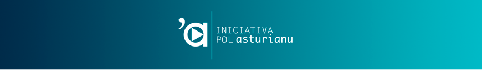 Iniciativa pol Asturianu sofita la propuesta de dar el nome d’Enriqueta González Rubín a la Casa de Cultura de Ribeseya“Esta proposición ye un homenaxe a la propia escritora, pero tamién a les Lletres Asturianes y a les muyeres escritores n’asturianu”“Enriqueta González Rubín ye un símbolu nun solo de Santianes sinón una referencia de too Ribeseya y de la Lliteratura Asturiana”XIXÓN, 26/01/2021. Iniciativa pol Asturianu sofita la propuesta presentada nel Conceyu de Ribeseya pa dar el nome d’Enriqueta González Rubín a la Casa de Cultura de la villa. La organización súmase a la propuesta plantegada'l 17 de xineru pol grupu municipal Pueblu como un homenaxe a la escritora de Santianes. "La Casa de Cultura nun tien un nome propiu nesti momentu, polo que sobrepone-y el nome d’Enriqueta González Rubín ye un xestu d’alcordanza cola escritora, la primer novelista en llingua asturiana”.“Al igual que n’otros conceyos d’Asturies como Xixón, cola Biblioteca Xovellanos, o Cabranes, cola Biblioteca Mª Xosefa de Canellada, el Conceyu de Ribeseya tien la oportunidá de da-y más prestixu a la figura d’Enriqueta González Rubín. Esta proposición ye un homenaxe a la propia escritora ribeseyana, pero tamién a les Lletres Asturianes y a les muyeres escritores n’asturianu” apuntaron dende la organización.Dende Iniciativa pol Asturianu declararon tamién que “Enriqueta González Rubín ye un símbolu nun solo de Santianes sinón una referencia de too Ribeseya y de la Lliteratura Asturiana, asina como un recursu turísticu que tien d'aprovechase".Pa más informaciónEstaya de Comunicación & Prensainfo@iniciativapolasturianu.org | Télefonu: 675 977 751www.iniciativapolasturianu.orgIniciativa pol Asturianu apoya la propuesta de dar el nombre de Enriqueta González Rubín a la Casa de Cultura de Ribeseya“Esta proposición es un homenaje a la propia escritora, pero también a las Letras Asturianas y a las mujeres escritoras en asturiano”“Enriqueta González Rubín es un símbolo no solo de Santianes sino una referencia de toda Ribeseya y de la Literatura Asturiana”XIXÓN, 26/01/2021. Iniciativa pol Asturianu apoya la propuesta presentada en el Ayuntamiento de Ribeseya para dar el nombre de Enriqueta González Rubín a la Casa de Cultura de la villa. La organización se suma a la propuesta planteada el 17 de enero por el grupo municipal Pueblu como un homenaje a la escritora de Santianes. "La Casa de Cultura no tiene un nombre propio en este momento, por lo que sobreponerle el nombre de Enriqueta González Rubín es un gesto de recuerdo con la escritora, la primera novelista en lengua asturiana”.“Al igual que en otros concejos de Asturies como Xixón, cola Biblioteca Xovellanos, o Cabranes, con la Biblioteca Mª Xosefa de Canellada, el Ayuntamiento de Ribeseya tiene la oportunidad de darle más prestigio a la figura de Enriqueta González Rubín. Esta proposición es un homenaje a la propia escritora ribeseyana, pero también a las Letras Asturianas y a las mujeres escritores en asturiano” apuntaron desde la organización. Desde Iniciativa pol Asturianu declararon también que “Enriqueta González Rubín es un símbolo no solo de Santianes sino una referencia de todo Ribeseya y de la Literatura Asturiana, así como un recurso turístico que tiene que aprovecharse".Para más informaciónDepartamento de Comunicación & Prensainfo@iniciativapolasturianu.org | Teléfono: 675 977 751www.iniciativapolasturianu.org